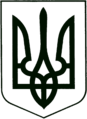 УКРАЇНА
    МОГИЛІВ - ПОДІЛЬСЬКА МІСЬКА РАДА 
   ВІННИЦЬКОЇ ОБЛАСТІВИКОНАВЧИЙ КОМІТЕТ  РІШЕННЯ№205Від 14.07.2021р.                                                       м. Могилів – ПодільськийПро видачу дублікату свідоцтва про право власності на житло           Керуючись ст.30, Закону України «Про місцеве самоврядування в Україні», ст.ст.6, 8 Закону України «Про приватизацію державного житлового фонду», Положенням Державного комітету України по житлово-комунальному господарству від 15.09.1992р. №56 «Про порядок передачі квартир (будинків) у приватну власність громадян», у відповідності з роз’ясненням наданими в листі Державної реєстраційної служби України від 15.01.2013 року №12-06-15-13 «Щодо видачі дублікатів втрачених або зіпсованих документів», розглянувши заяву гр. _____________,- виконком міської ради ВИРІШИВ:  1. Оформити та видати дублікат свідоцтва про право власності на житло:- на квартиру №___ (___) по вул. Полтавській, ___ в м. Могилеві –   Подільському, видане на підставі рішення виконавчого комітету   від __________р. №___ – __________________________________ .            2. Головному спеціалісту з житлових питань управління житлово-комунального господарства міської ради Кушніру П.П. здійснити заходи, передбачені чинним законодавством.            3. Контроль за виконанням даного рішення покласти на заступника міського голови з питань діяльності виконавчих органів Слободянюка М.В..Перший заступник міського голови                             Петро БЕЗМЕЩУК